附件2：论文格式要求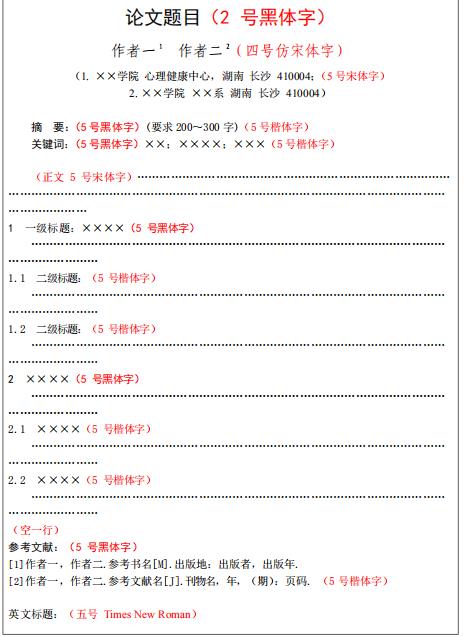 